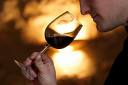 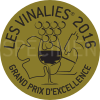 Grand Prix D’Excellence LES VINALIES 201613°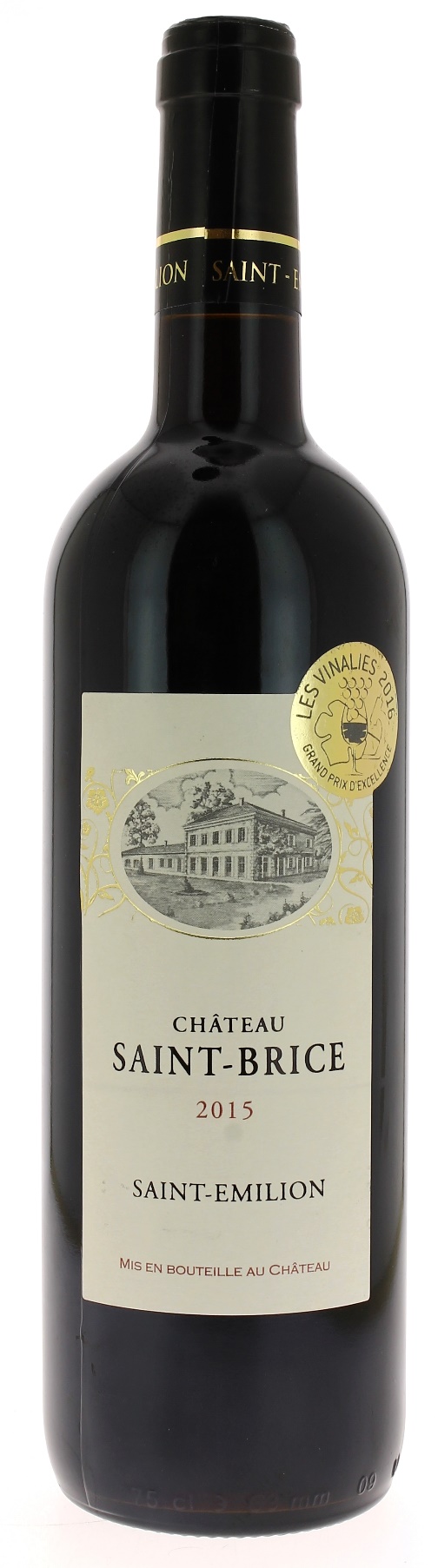 CHATEAUSAINT-BRICE 2015Élevé en Fût de chêneAOC SAINT EMILIONEmma & Jean Marie PulidoVignerons Récoltants.LE VIGNOBLE :Nature des sols : 	Graveleux Age du vignoble : 	30 ansEncépagement : 	85% Merlot10% Cabernet Sauvignon5% Cabernet FrancDEGUSTATION & CONSERVATION :Commentaire de dégustation : Couleur rouge intense et profond. Nez de fruits rouges.  L’attaque est gourmande avec des tanins soyeux, la bouche est  toute en rondeur laissant s’exprimer les arômes de fruits rouges. La finale est ample avec une jolie longueur.Dégustation : 		entre 16°C et 18°C.Vieillissement : 	à boire dans les 10 ansAccords mets vins : 	viandes rouges et gibiers.PALLETISATION :Dimensions palette :		1200/800/1380 mmDimension carton :		300/235/160 mmPoids du carton :		7.5 kgBouteilles/carton :		6 bouteilles deboutCartons/couche : 		25Couches/palette : 		4 Bouteilles/palette : 		600Gencod Bouteille : 	3 760 195 972 090	Gencod Carton : 	3 292 145 554 150	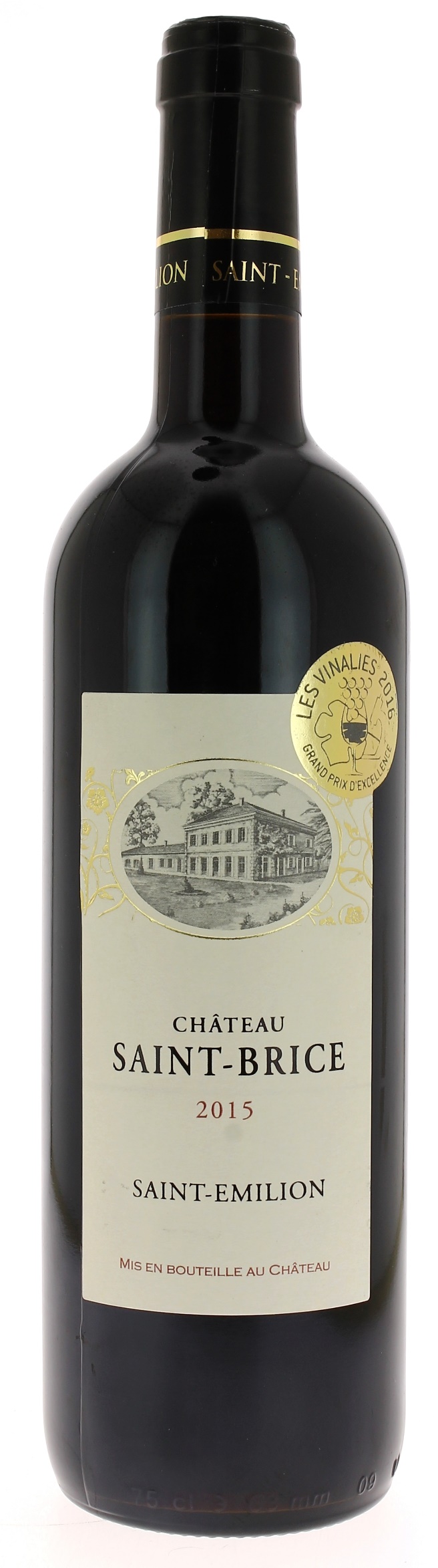 